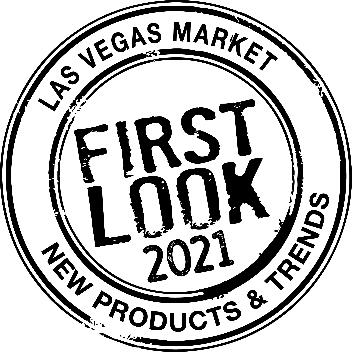 2021 SUMMER LAS VEGAS MARKET
FIRST LOOK is Las Vegas Market’s premier products and trends program, highlighting exhibitor products to buyers through relevant themes/trends each market cycle. FIRST LOOK product displays return to Las Vegas Market August 22 - 26, and all tenants are encouraged to submit products!Contact and Product InformationCompany Name:Submitted By:Email Address:Phone:Showroom Name (If different from company name):Building and Showroom Number: My product submissions are available to feature in the Summer 2021 displays: Yes 

 No Photo File Name:Product Specifications:Product Description:(Optional) Please share the link to the product in the LVM Exhibitor DirectoryPhoto File Name:Product Specifications:Product Description:(Optional) Please share the link to the product in the LVM Exhibitor DirectoryPhoto File Name:Product Specifications:Product Description:(Optional) Please share the link to the product in the LVM Exhibitor DirectoryPhoto File Name:Product Specifications:Product Description:(Optional) Please share the link to the product in the LVM Exhibitor Directory